                     FOR IMMEDIATE RELEASE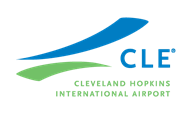 Contact:   Michele DyniaInterim Communications Manager	                                  216-265-6164/216-857-1857New exhibit at CLE showcases photographs of the historic Lake View CemeteryPhotographs part of collection by photographer Barney TaxelCleveland, September 1st, 2015 – The most notable cemetery in Ohio is Lake View Cemetery, located on the east side of Cleveland.  Starting September 1st, Cleveland Hopkins International Airport (CLE) will display a collection of photographs by Barney Taxel made in the historic cemetery.“Lake View Cemetery holds a rich history and a long list of notable Clevelanders are buried there,” said Interim Airport Director Fred Szabo.  “It’s not always thought of as a tourist destination for people traveling to Cleveland, but now people traveling in and out of CLE will be able to see the beautiful treasure that we have here in Northeast Ohio.”“I find Lake View to be an endlessly evocative and fertile area of photographic exploration,” said photographer Barney Taxel.  “Every season and time of day is visually rich and it was a surprise to realize that its essence is a celebration of life, change and renewal, quite different from the usual associations people have with cemeteries. Working there has a constant process of discovery that leads me to new vistas, both of the landscape itself and my own inner world.”   The exhibit, which is located in the public gallery at the entrance of Concourse A, will run from September 1st until February 28th, 2016.Lake View Cemetery was founded in 1869.  Over 107,000 individuals are interred on the sprawling 285 acre expanse.  It is home to many of Cleveland’s most famous residents, from President James A. Garfield and John D. Rockefeller to baseball player Ray Chapman, and from Cleveland Clinic co-founder, George Washington Crile to Elliot Ness.  (more)Page 2/Lake ViewPhotographer Barney Taxel has spent over a decade, during all seasons, exploring this stunning Cleveland, Ohio, landmark.  The culmination of a personal photographic project, Taxel’s book, The Lake View Cemetery: Photographs From Cleveland’s Historic Landmark, 2014, is a collection of over two hundred photographs that reveal the spirit and substance of the cemetery.There will be an artist reception Wednesday, September 9th from 4-5:30p.m. Any media wishing to attend must RSVP by COB Tuesday, September 8th.CLE Temporary Art Exhibition ProgramThis program was created to showcase the diversity of arts and culture of the Cleveland Plus Region.  Museums, cultural institutions, arts organizations as well as individual artists are afforded opportunities to exhibit their collections of original artwork and photography in the airport. -30-